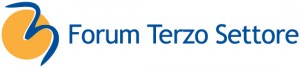 RIFORMA DEL TERZO SETTORE(Legge delega 106/2016 – Approvata il 06-06-2016 – GU n. 141 del 18-06-2016)Si riportano di seguito tutti gli atti (DPCM, Decreti ministeriali, interministeriali, linee guida) previsti dai vari D.Lgs.In verde gli atti adottati.In giallo gli atti per i quali si hanno notizie circa la loro elaborazione.Per il Codice del Terzo settore sono stati adottati:l’art. 59, comma 3 – Nomina componenti Consiglio Nazionale Terzo Settore effettivi e supplenti (DM 23/01/18 – in attesa di pubblicazione su Gazzetta Ufficiale)l’art. 62, comma 6 - Definizione disposizioni sul credito di imposta FOB e procedure concessione contributi (DM 04/05/18 - in Gazzetta Ufficiale il 16/07/18)l’art. 64, commi 1 e 2- Costituzione Organismo Nazionale di Controllo (ONC) e nomina componenti (DM 19/01/18 – in attesa di pubblicazione su Gazzetta Ufficiale)l’art. 72, comma 3 – Definizione obiettivi generali, aree prioritarie di intervento e linee di attività finanziabili con il Fondol’art. 73, comma 2 – Definizione obiettivi generali, aree di intervento e linee di attivitàl’art. 76, comma 4 – Definizione modalità attuative per utilizzo contributo ambulanze e beni strumentalil’art. 97, comma 3 – Composizione e funzionamento cabina di regiaRisultano invece in fase di elaborazione:l’art. 6, comma 1 – Criteri e limiti per esercizio attività diversel’art. 14, comma 1 - Linee guida redazione bilancio socialel’art. 65, comma 5 – Nomina componenti OTCl’art. 83, comma 2 – Individuazione beni in natura che danno diritto a deduzione/detrazione di imposta e criteri e modalità di valorizzazione delle liberalità commi 1 e 2Per l’impresa sociale sono previsti i seguenti atti:Il 21/03/2018 il Consiglio dei Ministri ha approvato in prima lettura il decreto correttivo al D Lgs 112/17, che va ora alle Camere per i pareri non vincolanti. Il 10/04 è stato reso pubblico l’Atto Governo 19. Le commissioni Speciali di Senato e Camera hanno rilasciato i loro pareri rispettivamente il 22/05/18 e il 07/06/18.  
Il 17/07/18 il Consiglio dei Ministri ha approvato il Decreto correttivo in via definitiva pubblicato in GU il 10/08/18 (a questo link il testo coordinato)Per il cinque per mille è in fase di elaborazione l’unico atto previsto che comprende: l’art. 4, comma 1 – Modalità di accreditamentol’art. 5, commi 1 e 2 – Criteri di riparto della quota del cinque per mille, stabilendo l’importo minimo erogabile e modalità di riparto delle scelte non espresse; modalità per il pagamento del contributo e termini per gli adempimenti dei beneficiaril’art.  6, comma 2 – Modalità attuative delle disposizioni di accelerazione di riparto del 5 per mille in caso di dichiarazioni integrativePer il Servizio civile universale sono previsti: l’art. 4, comma 4 – Piano triennale e piano annuale (DPCM, sentite la conferenza nazionale del Servizio civile e CSR)l’art. 5, comma 8 – Decreto con i programmi di intervento approvati l’art. 10, comma 2 – Nomina dei componenti la Consulta nazionale per il Servizio civile l’art. 10, comma 3 – Organizzazione e funzionamento della Consulta nazionale per il Servizio civile Il 02/03/2018 è stato presentato alle Camere l Atto del Governo n. 12 Schema di decreto legislativo recante disposizioni integrative e correttive al Decreto legislativo 6 marzo 2017, n. 40, concernente Istituzione e disciplina del servizi civile universale , approvato in prima lettura dal Consiglio dei Ministri del 22/02/18. Il Consiglio dei Ministri del 10/04/18 ha approvato in via definitiva il decreto correttivo, pubblicato in GU il 04/05/18 LEGENDA:CNTS Consiglio Nazionale Terzo Settore CSR Conferenza Stato Regioni CU Conferenza Unificata DMEF Decreto Ministero Economia e Finanze DMISE Decreto Ministero Sviluppo Economico DML Decreto Ministero del Lavoro e delle Politiche Sociali DPCM Decreto Presidente Consiglio dei Ministri MEF Ministero Economia e Finanze MIBACT Ministero Beni Artistici e Culturali MINT Ministero Interni MIUR Ministero Istruzione Università Ricerca ML/MLPS Ministero del Lavoro e delle Politiche SocialiNr.ARTICOLO E COMMACONTENUTOATTOSCADENZASTATO/DATA EMANAZIONE1Art. 5 comma 2Aggiornamento delle attività di interesse generaleDPCM su proposta MLPS di concerto con MEF previ intesa con CU e parere commissioni parlamentari2Art. 6 comma 1Criteri e limiti per esercizio attività diverseDMLdi concerto con MEF sentita cabina di regia1 annoIn elaborazione3Art. 7 comma 2Linee guida per raccolta fondiDMLPS sentita Cabina di regia e CNTS1 anno4Art. 8 comma 3 lett. e)Aggiornamento limite 4 punti tasso annuo per interessi passivi da soggetti diversi dagli intermediari finanziari autorizzati e bancheDMLPS di concerto con MEF5Art. 13 comma 3Definizione modelli per redazione bilancio di esercizioa) entrate < 220.000 eurob) entrate ≥ 220.000 euroDMLPS sentito CNTS1 anno6Art. 14 comma 1Linee guida redazione bilancio socialeDML sentito CNTS sentita Cabina di regia1 annoIn elaborazione7Art. 18 comma 2Individuazione meccanismi assicurativi semplificati e disciplina dei controlliDMISE di concerto con MLPS6 mesi8Art. 19 comma 2Definizione criteri per riconoscimento in ambito scolastico e lavorativo delle competenze acquisite nello svolgimento di attività/percorsi di volontariatoDMLPS di concerto con MIUR e MSPA previa intesa CU1 anno9Art. 46 comma 3Istituzione sottosezioni/sezioni RUN modifica sezioni esistentiDMLPS sentita CU1 anno10Art. 47 comma 5Approvazione modelli standard di atti costitutivi/statuti di ETS predisposti dalle reti associativeDMLPS1 anno11Art. 53 comma 1- definizione procedure di iscrizione- individuazione documenti e modalità deposito atti- regole per predisposizione tenuta conservazione e gestione - modalità di comunicazione dati al RUN.DMLPS previa intesa con CSR1 anno12Art. 59 comma 3Nomina componenti CNTS effettivi e supplentiDMLPS1 annoDM 23/01/18 (in attesa di pubblicazione su GU)13Art. 62 comma 6definizione disposizioni sul credito di imposta FOB e procedure concessione contributiDMLPS di concerto con MEF1 annoDM 04/05/18 (in GU il 16/07/18)14Art. 64 commi 1-3Costituzione ONC e nomina componentiDMLPS1 annoDM 19/01/18 (in GU il 07/05/18)15Art. 65 comma 5Nomina componenti OTCDML1 annoIn elaborazione16Art. 72 comma 3Definizione obiettivi generali aree prioritarie di intervento e linee di attività finanziabili con il FondoAtto di indirizzo MLPSannuale13/11/201717Art. 73 comma 2Definizione obiettivi generali aree di intervento linee di attivitàAtto di indirizzo MLPSannuale13/11/201718art. 76 comma 4Definizione modalità attuative per utilizzo contributo ambulanze e beni strumentaliDMLPS1 anno16/11/201719Art. 77 comma 15Definizione modalità attuative titoli di solidarietàDMEF1 anno20Art. 78 comma 3Definizione modalità attuative social lendingDMEF1 anno21Art. 81 comma 7Definizione modalità attuative social bonus e procedure di approvazione dei progetti di recupero finanziabiliDMLPS di concerto con MINT, MEF e MIBACT1 anno22Art. 83 comma 2Individuazione beni in natura che danno diritto a deduzione/detrazione di imposta e criteri e modalità di valorizzazione delle liberalità commi 1 e 2DMLPS di concerto con MEF1 annoIn elaborazione23Art. 91 comma 5Definizione modalità di versamento proventi per sanzioni a carico dei legali rappresentantiDMEF di concerto con MLPS24Art. 96 comma 1Definizione forme contenuti termini e modalità di esercizio funzioni di vigilanza controllo e monitoraggio. Raccordo con amministrazioni e schemi di relazioni annuali. Criteri requisiti e procedure di autorizzazione all'esercizio delle attività di controllo da parte di reti e CSV e vigilanza sui soggetti autorizzati + criteri per attribuzione delle risorse finanziarieDMLPS sentito MINT previa intesa con CSR1 anno25Art. 97 comma 3Composizione e funzionamento cabina di regiaDPCM di concerto con MLPS3 mesi(emanato l'11/01/18, pubblicato su GU 23/02/18)Il 21/03/2018 il Consiglio dei Ministri ha approvato in prima lettura il decreto correttivo al D Lgs 117/17, che va ora alle Camere per i pareri non vincolanti. Il testo è disponibile sul sito del Governo al seguente link. Il testo è stato all’ordine del giorno nella riunione del 21/06 della Conferenza Unificata, ma non è stata concessa l’intesa.L’ultima settimana di giugno l’A.G. 33 “Schema di decreto legislativo concernente disposizioni integrative e correttive al decreto legislativo 3 luglio 2017, n. 117, è stato finalmente incardinato nei due rami del Parlamento:Al Senato, alle Commissioni I Affari costituzionali, V Bilancio, Vi Finanze, XI LavoroAlla Camera, alle Commissioni V Bilancio e XII Affari socialiLa Commissione XII Affari sociali della Camera nella seduta del 27/06, presente il sottosegretario del Min Lavoro Claudio Cominardi, ha deciso di fare audizioni; il 04/07 si sono svolte le audizioni ((fra gli auditi il Forum e i soci, UNEBA, ANPAS, FICT).  il 06/07 è stato depositato alla Camera il Disegno di Legge C.881 - 18ª Legislatura On. Riccardo Molinari (Lega) Proroga del termine per l'adozione di  disposizioni integrative e correttive ai sensi della delega legislativa di cui alla legge 6 giugno 2016, n. 106, concernente la riforma del Terzo settore e dell'impresa sociale e la disciplina del servizio civile universale (il testo NON è ancora disponibile). Il testo non è stato ancora assegnato.Il 09/07 è stato depositato al Senato il Disegno di Legge S.604 - Sen. Massimiliano Romeo (L-SP) e Steafano Patuanelli (M5S): Proroga del termine per l'esercizio della delega per la riforma del Terzo settore, dell'impresa sociale e per la disciplina del servizio civile universale, di cui alla legge 6 giugno 2016, n. 106. Con esso si propone di posticipare di 6 mesi i termini entro il quale il Governo è autorizzato a emanare decreti correttivi sui diversi D Lgs già approvati. E’ stato assegnato, in sede referente, alla Comm I Affari Costituzionali del Senato. Vi è il concreto rischio che salti l’approvazione dell’attuazione A.G. 33 correttivo il D Lgs 117/17. Al seguente link il comunicato stampa del Forum. Il 10/07 vi sono state audizione pressi la Commissione I Affari Costituzionali del Senato (fra gli auditi si è stato anche il Forum); altre audizioni si sono svolte l’11/07. In allegato il documento presentato da Forum.Il 11/07 ‘ stato rilasciato il parere della Commissione VI Finanze del Senato.Il 24/07 è stato approvato il parere della Commissione XI Lavoro del Senato Il 25/07 è stato approvato il parere della Commissione I Affari Costituzionali del Senato Il 26/07 è stato approvato il parere della Commissione VI Finanze della Camera  Il 26/07 è stato approvato il parere della Commissione XII Affari Sociali della Camera  Il 02/08/18 il Consiglio dei Ministri ha approvato il Decreto correttivo in via definitiva (pubblicato in GU il 10/09/18 a questo link il testo coordinato).Nr.ARTICOLO E COMMACONTENUTOATTOSCADENZASTATO/DATA EMANAZIONE1Art. 2 comma 2Aggiornamento elenco attività di impresa di interesse generaleDPCM su proposta MLPS di concerto con MEF sentite commissioni parlamentari2Art. 2 comma 3Definizione criteri di computo per la quantificazione dei ricavi che determinano l'attività principale svoltaDMISE di concerto con MLPSEsiste già un decreto attuativo del DLgs 1553Art. 3 comma 2 lett. f)Aggiornamento limite tassi di interesse per prestiti erogati da soggetti diversi dalle banche e dagli intermediari finanziari autorizzatiDMLPS di concerto con MEF4Art. 5 comma 5Atti che devono essere depositati presso il Registro imprese e relative procedure.DMSE di concerto con MLPSEsiste già un decreto attuativo del DLgs 15516/03/18 (in GU del 21/04/18)5Art. 9 comma 2Linee guida per la redazione del bilancio socialeDMLPS sentito CNTSEsiste già un decreto attuativo del D.Lgs 155In elaborazione6Art. 11 comma 3Linee guida che definiscono le modalità di coinvolgimento di lavoratori, utenti e altri soggettiDMLPS sentito CNTSIn elaborazione7Art. 12 comma 2Modelli e procedura per richiesta autorizzazione a operazioni straordinarieDMLPS sentito CNTSEsiste già un decreto attuativo del D.Lgs 15527/04/18 (in GU del 18/06/18)8Art. 14 comma 3Criteri e modalità di remunerazione dei commissari liquidatori e membri dei comitati di sorveglianzaDMLPS di concerto con MEF9Art. 15 comma 4Definizione di forme contenuti e modalità dell'attività ispettiva sulle imprese sociali; contributo per l'attività ispettiva da porre a loro carico; individuati criteri requisiti e procedure per il riconoscimento degli enti associativi che possono effettuare controlli e le forme di vigilanza sugli stessi DMLPS10Art. 15 comma 4Approvazione modello verbale ispettivoDMLPS11Art. 15 comma 5Individuazione delle norme di coordinamento per la vigilanza sulle imprese sociali costituite in forma di cooperativa.DMISE di concerto con MLPS12Art. 18 comma 6Individuazione delle modalità di attuazione commi 3, 4 e 5 (detrazioni a fini Irpef e redditi società per gli investimenti nel capitale sociale)DMLPS di concerto con MEF e MISE60 giorni dalla data di entrata in vigore del decretoNr.ARTICOLO E COMMACONTENUTOATTOSCADENZASTATO/DATA EMANAZIONE1Art. 4 comma 1Modalità di accreditamentoDPCM su proposta del MEF di concerto con MLPS sentite le commissioni parlamentarientro 120 giorni dalla data di entrata in vigore del DLgsIn elaborazione1Art. 5 commi 1 e 2Criteri di riparto della quota del cinque per mille, stabilendo l'importo minimo erogabile, e modalità di riparto delle scelte non espresse; modalità per il pagamento del contributo e termini per gli adempimenti dei beneficiariDPCM su proposta del MEF di concerto con MLPS sentite le commissioni parlamentarientro 120 giorni dalla data di entrata in vigore del DLgsIn elaborazione1Art.  6 comma 2Modalità attuative delle disposizioni di accelerazione di riparto del cinque per mille in caso di dichiarazioni integrativeDPCM su proposta del MEF di concerto con MLPS sentite le commissioni parlamentarientro 120 giorni dalla data di entrata in vigore del DLgsIn elaborazioneNr.ARTICOLOE COMMACONTENUTOATTOSCADENZASTATO/DATA EMANAZIONE1Art. 4 comma 4Piano triennale e piano annualeDPCM sentite Conferenza nazionale servizio civile e CSR2Art. 5 comma 8Decreto con i programmi di intervento approvatiDPCM3Art. 10 comma 2Nomina dei componenti la Consulta nazionale per il servizio civileDPCM4Art. 10 comma 3Organizzazione e funzionamento della Consulta nazionale per il servizio civileDPCM